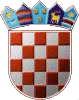 REPUBLIKA HRVATSKAKRAPINSKO ZAGORSKA ŽUPANIJA      OPĆINA VELIKO TRGOVIŠĆE            OPĆINSKO VIJEĆEKLASA: 021-01/19-01/23 UR.BROJ: 2197/05-05-19-2Veliko Trgovišće, 24.10.2019.g.   	Na temelju članka  41. Zakona o predškolskom odgoju i obrazovanju („Narodne novine“ broj: 10/97, 107/07. i 94/13.) i članka 35. Statuta općine Veliko Trgovišće („Službeni glasnik KZŽ“ broj: 23/09..8/12. i 6/2018.)  Općinsko vijeće općine Veliko Trgovišće na  15. sjednici održanoj dana  24.listopada  2019. godine donijelo je O  D  L  U  K  U	Daje se prethodna suglasnost  na prijedlog Izmjene i dopune Pravilnika o unutarnjem ustrojstvu i načinu rada Dječjeg vrtića Rožica Veliko Trgovišće (KLASA: 601-05/17-05/10, UR:BR: 2197-26-01-17-1 od 06.04.2017.g.), utvrđen  od strane Upravnog vijeća Dječjeg vrtića  od 27.09.2019. godine.							PREDSJEDNIK						      OPĆINSKOG VIJEĆA						       Zlatko Žeinski,dipl.oec. DOSTAVLJA SE:DV Rožica Veliko Trgovišće,Evidencija, ovdjeArhiva, ovdje